Samarbejdsaftale 1. ParterMellem undertegnedeAstraZeneca A/S(herefter kaldet ”Virksomheden”)og medundertegnedePatientforeningen Lungekræft Lisbeth Søbæk Hansen FormandMøllehaven 8
4040 Jyllinge(herefter kaldet ”Organisationen”)(herefter i fællesskab benævnt ”Parterne”)er der indgået følgende aftale om samarbejde. 2. Samarbejdsaftalens formål Formålet med samarbejdsaftalen er at yde økonomisk støtte til Organisationens afholdelse af Høring om screening for lungekræft på Christiansborg Onsdag d. 15 maj 2019Formålet med høringen er at få sat et yderligere politisk fokus på lungekræft under emnet ”Et fokus på screening som et redskab i kampen for tidlig opsporing af lungekræftpatienter.” Høringen vil derfor samle både faglige repræsentanter, patienter/pårørende og andre vigtige stakeholders, der alle kan være med til at få sat fokus på lungekræft og få det løftet op på den sundhedspolitiske dagsorden. 3. Samarbejdsprojektets navnSamarbejdsprojektets navn er ” Høring på Christiansborg” 4. Parternes rolle i samarbejdetVirksomheden forpligter sig med nærværende sponsorataftale at sponsere andel af omkostninger forbundet med afholdelse af ”Høring på Christiansborg” Fokus på Screening for Lungekræft Mødet vil overholde de etiske regler for lægemiddel-industriens samarbejde med patientforeninger (Patientforeningskodekset) § 6 i forhold til følgende:Krav til fagligt indhold opfyldes, idet Arrangementet vil blive afholdes på et passende sted, som bidrager til arrangementets hovedformål, og som ikke er kendt for sine underholdningsfaciliteter, eller er for ekstravagant.  Forplejning og repræsentation i forbindelse med arrangementer skal begrænses til udgifter til transport, bespisning. Al form for forplejning og repræsentation skal være på et rimeligt niveau og skal være nøje begrænset til formålet med arrangementet. Der må ikke i forbindelse med arrangementer sponseres eller organiseres nogen form for underholdningsaktiviteter (f.eks. sports-, kultur-, musik- eller fritidsaktiviteter)Forplejning og repræsentation må kun tilbydes de personer, der i kraft af deres person kan anses for kvalificeret som deltagere. I særlige tilfælde kan forplejning og repræsentation dog ydes til en ledsagende person, der opfylder et sundhedsmæssigt/støttende/plejende behov (f.eks. som handicaphjælper) for deltageren.] Organisationen forpligter sig med nærværende sponsorataftale til at markedsføre arrangementet via pressemeddelelse, medlemsblad, hjemmeside, nyhedsbrev, Facebook og andre sociale medier. Organisationen overholder alle gældende, relevante love, regler, forskrifter, myndighedskrav og vejledninger i forbindelse med samarbejdsprojektet. Organisationen forpligter sig til ikke at give eller tilbyde effekter med økonomisk værdi til personer med henblik på at skaffe Virksomheden en uberettiget fordel. Organisationen vil heller ikke modtage eller anmode om effekter med økonomisk værdi for at sikre giveren heraf en uberettiget fordel i forretningsmæssige dispositioner.Organisationen forpligter sig med nærværende sponsorataftale til i perioden op til afholdelse af Høring på Christiansborg at håndtere konceptudvikling og planlægning af det praktiske, herunder invitation af oplægsholdere og mødedeltagere.Organisationen overholder alle gældende, relevante love, regler, forskrifter, myndighedskrav og vejledninger i forbindelse med samarbejdsprojektet.5. TidsrammeSamarbejdet, hvis nærmere formål og omfang er beskrevet i pkt. 2 og 4, skal afvikles: Onsdag den 28 august 2019 kl. 9.00-13, Christiansborg, Provianthuset, Sal D. Parternes rettigheder og forpligtelser i henhold til nærværende samarbejdsaftale løber fra underskrift på aftale indtil samarbejdsaftalens forpligtelser er opfyldt, medmindre andet udtrykkeligt er aftalt.6. Finansiel ydelseVirksomhedens finansielle ydelse i henhold til nærværende samarbejdsaftale udgør et beløb på kr. 20.000 DKK. Beløbet er ekskl. moms. Den finansielle ydelse skal bidrage til dækning af: Ydelsen betales efter AstraZenecas modtagelse af udspecificeret faktura. Fakturaen skal indeholde CVR-nummer såvel som oplysninger om, hvorvidt organisationen er momsregistreret. Fakturaen skal indeholde kontaktperson fra AstraZeneca. Fakturaen skal stiles til følgende e-mail eller postadresse: APInvoicesDK@astrazeneca.com (i emnefelt anføres: ”AstraZeneca Denmark”) eller AstraZeneca A/S, Box 1300, Bottomline Technologies Ltd. 1 Capital Place, Lovet Road, Harlow, Essex CM19 5AS, United Kingdom.Betalingsbetingelser: 30 (tredive) dage efter AstraZenecas modtagelse af faktura eller honorarskema.Organisationen har følgende kontaktperson hos AstraZeneca: National Market access manager: Mikkel Rostholm, mobil: 29132684, mail: mikkel.rostholm@astrazeneca.com 7. Ikke-finansiel ydelseIkke relevant 8. Offentliggørelse og videregivelse af oplysningerNærværende samarbejdsaftales indhold er offentligt tilgængelig på Virksomhedens hjemmeside www.astrazeneca.dk frem til 31. dec. 2019Offentliggørelsen vil ske fra det tidspunkt, hvor Virksomhedens og Organisationens underskrifter er at finde på aftalen.Følgende indhold vil Virksomheden offentliggøre som minimum:1. Samarbejdsprojektets navn 2. Navnet på de parter, der har indgået aftalen, herunder Virksomhed og Organisation 3. Type af projekter 4. Formålet med aftalen 5. Parternes rolle i projektet 6. Tidsrammen for projektet 7. Den økonomiske støttes størrelse, og hvad den skal bruges til 8. Omfang og indhold af ikke-finansiel støtte Nærværende samarbejdsaftales indhold i form af størrelsen af den økonomiske ydelse vil tillige være offentligt tilgængelig på Organisationens hjemmeside: https://www.lungekraeft.com/ senest 1 måned efter, at patientforeningen har modtaget støtten og i mindst 2 år derefter. Derudover vil Virksomheden en gang årligt indsende en oversigt til Etisk Nævn for Lægemiddelindustrien (ENLI), som indeholder information om  Virksomhedens støtte til organisationen i det forløbne år. Oversigten indgår i en samlet oversigt som offentliggøres på ENLIs hjemmeside www.enli.dk.Organisationen giver ved sin underskrift på Aftalen samtykke til, at Virksomheden må videregive oplysninger, som Virksomheden indsamler under Aftalen om Organisationen, til ethvert af Virksomhedens søsterselskaber eller enhver tredjepart over hele verden, såfremt dette sker i overensstemmelse med BILAG 1 og til saglige formål, såsom betalinger eller lignende administrative formål.Organisationen forpligter sig til at sende dokumentation til Virksomheden på, at Virksomhedens navn og logo er påført relevant samarbejdsmateriale. Dokumentationen fremsendes til kontaktperson nævnt i afsnit 6.9. Anvendelse af Organisationens logoOrganisationen accepterer ikke, at Virksomheden anvender Organisationens logo eller navn, eller på anden måde anvender samarbejdet med Organisationen.10. Uafhængighed og habilitetParterne erklærer ved sin underskrift, at det står Organisationen frit at samarbejde med flere lægemiddelvirksomheder. Parterne erklærer samtidig, at der ikke i samarbejdet stilles krav om eneret i forhold til konkrete produkt- eller Virksomheden erklærer ved sin underskrift af nærværende samarbejdsaftale ikke at stille betingelser for organisationens faglige og interessepolitiske standpunkter.Virksomheden erklærer ved sin underskrift ikke at have et tillidshverv i Organisationen, der har betydning for nærværende samarbejdsaftale.11. MisligholdelseSåfremt en af Parterne misligholder sine forpligtelser i henhold til nærværende samarbejdsaftale, kan den ikke misligholdende part ophæve samarbejdsaftalen med øjeblikkelig virkning. Den ikke misligholdende part er i øvrigt berettiget til at bringe andre efter dansk ret til rådighed stående misligholdelsesbeføjelser til anvendelse, herunder retten til at kræve erstatning, uanset om aftalen ophæves. 12. LovvalgNærværende samarbejdsaftale er i enhver henseende underlagt dansk ret. 13. KonfliktløsningSåfremt tvister ikke kan bilægges igennem mægling, skal disse indbringes for Sø- og Handelsretten i København. 14. UnderskriftAftalen er underskrevet i to eksemplarer, hvoraf hver part har modtaget et underskrevet eksemplar.[05.08.2019] / [Ørestaden]			[dato] / [sted]For AstraZeneca A/S		For Organisationen_____ ______________	___________________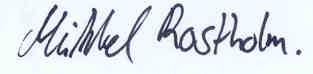 [Mikkel Rostholm]		[Lisbeth Søbæk Hansen]BILAG 1 - GDPR PRIVATLIVSVILKÅR –AstraZeneca indsamler og bruger nogle af dine personoplysninger (som f.eks. navn, titel, kontaktoplysninger, specialeområde,og relevante finansielle oplysninger) som led i vores kontraktuelle forhold med dig. Sådanne personoplysninger afgives af dig eller indhentes fra offentligt tilgængelige kilder. Vores behov for at behandle dine personoplysninger er enten baseret på vores kontraktuelle forhold med dig, vores retlige forpligtelser eller dit udtrykkelige samtykke. Dette betyder, at vi kan behandle dine personoplysninger hovedsageligt med det formål at administrere vores kontraktuelle forhold med dig, herunder følgende eksempler: betaling af honorar og skatter samt monitorering af sådanne betalinger for at sikre overholdelse af vores interne retningslinjer, hvis relevant - administration af dine rejse- og opholdsplanlægning, bogholderi, indsendelse til offentlige myndigheder i henhold til enhver gældende lovgivning, og med henblik på vores interne evaluering og forretningsoverblik. Dine personoplysninger kan blive delt med andre med AstraZeneca koncernforbundne selskaber (https://www.astrazeneca.com/global/en/AstraZeneca-Websites.html). Vi kan dele dine personoplysninger med visse tredjeparter som f.eks.: IT supportere med henblik på udvikling af system og teknisk support, rejsebureauer med henblik på at arrangere dine rejser (hvis relevant), revisorer og konsulenter med henblik på at bekræfte vores overholdelse af eksterne og interne krav, myndigheder, efterforskningsmyndigheder og juridiske sagsparter som led i juridisk oplysningspligt eller krav, eller en part, der overtager AstraZeneca gruppens aktiviteter eller som er en forretningspartner til AstraZeneca gruppen i tilfælde af at denne sælger, afhænder eller opretter et samarbejde / joint venture for hele eller en del af sin virksomhed.Sådanne AstraZeneca enheder og tredjeparter kan være etableret overalt i verden, hvilket kan omfatte lande, der måske ikke tilbyder de samme juridiske beskyttelser for dine personoplysninger som dit bopælsland. AstraZeneca vil iagttage alle lokale databeskyttelseskrav og dets interne globale privatlivsnormer (https://www.astrazeneca.com/content/dam/az/PDF/Data_Privacy_Policy_v30.pdf)AstraZeneca vil implementere de nødvendige sikkerhedsforanstaltninger i henhold til gældende lovgivning i det land, der foretager sådanne overførsler. Uanset hvilket land dine personoplysninger overføres til, vil vi udelukkende dele dine personoplysninger ud fra et strengt ”need to know” grundlag og i medføre af passende kontraktuelle begrænsninger (såsom AstraZenecas bindende virksomhedsregler/Binding Corporate Rules og EU Kommissionens Standardaftaler). Du er berettiget til at modtage en kopi af AstraZenecas bindende virksomhedsregler/Binding Corporate Rules og EU Kommissionens Standardaftaler ved at kontakte AstraZeneca på Privacy@astrazeneca.com.AstraZeneca opbevarer dine personoplysninger i overensstemmelse med lokale love og selskabets Document Retention Policy (”dokumentopbevaringspolitik”), så længe det er nødvendigt for at opfylde lovmæssige eller kontraktuelle forpligtelser eller for at et retskrav kan fastlægges, gøres gældende eller forsvares. Når dine personoplysninger ikke længere er nødvendige til disse formål, vil personoplysningerne blive slettet korrekt. Nærmere information om AstraZenecas interne Document Retention Policy kan du finde på www.astrazenecapersonaldataretention.com.Du kan kontakte AstraZeneca på http://subjectrequest.astrazeneca.com for at anmode om indsigt i de personoplysninger, som vi opbevarer om dig, for at berigtige eventuelle fejl eller for at anmode om sletning af det samme eller tilbagekalde dit samtykke til visse former for behandling af dine personoplysninger. Hvis en sådan anmodning indebærer, at AstraZeneca eller dets datterselskaber misligholder sine forpligtelser i henhold til gældende lovgivning, forskrifter eller praksis, kan AstraZeneca muligvis ikke imødekomme din anmodning, men du kan stadig være berettiget til at anmode om en begrænsning af brugen af dine personoplysninger til yderligere behandling. Du kan også under visse omstændigheder være berettiget til at få overført dine personoplysninger til en anden dataansvarlig.  AstraZeneca har udpeget en databeskyttelsesrådgiver, der er ansvarlig for at føre tilsyn med AstraZenecas overholdelse af EU's databeskyttelsesforordning, som du kan kontakte på Privacy@astrazeneca.com, hvis du har spørgsmål eller betænkeligheder vedrørende behandlingen af dine personoplysninger. Hvis AstraZenecas behandling af dine personoplysninger er omfattet af EU-lovgivning, kan du også indgive en klage til den tilhørende tilsynsmyndighed for databeskyttelse i dit bopælsland. Du kan finde det relevante tilsynsmyndigheds navn og kontaktoplysninger på http://ec.europa.eu/justice/data-protection/bodies/authorities/index_en.htm.Udgift Budget for dagen:				20 timers forbrug til udarbejdelse af program, dialog og briefing med oplægsholdere udført af Molecule Consultancy	                     						Forplejning på dagen. Kaffe og crossaint formiddag og sandwich og vand til frokost af kr. 125,00 pr. person. Der er 72 deltager på dagen. 		     	Honorar til de  9 oplægsholdere ialt	  	Ialt 		                                              				                  Kr. 35.000,00                  Kr. 9.000,00                  Kr. 5.000,00                 Kr. 49.000,00